ПРИКАЗ № 133-ВИНа основании поступивших заявлений и документов в соответствии с п. 9.2.11 Устава Ассоциации СРО «Нефтегазизыскания-Альянс», п. 3.7 Положения о реестре членов Ассоциации СРО «Нефтегазизыскания-Альянс»:ПРИКАЗЫВАЮВнести в реестр членов Ассоциации в отношении ООО «ГПН-Развитие» (ИНН 7728639370), номер в реестре членов Ассоциации - 119:Внести в реестр членов Ассоциации в отношении ООО «Балтдорпроект» (ИНН 3916504650), номер в реестре членов Ассоциации - 137:Внести в реестр членов Ассоциации в отношении ООО «ЮТАР» (ИНН 8606004424), номер в реестре членов Ассоциации - 182:Генеральный директор                                                                                                   А.А. Ходус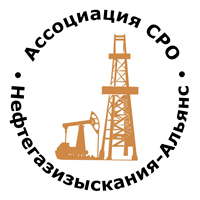 Ассоциация саморегулируемая организация«Объединение изыскателей для проектирования и строительства объектов топливно-энергетического комплекса«Нефтегазизыскания-Альянс»Об изменении сведений, содержащихся в реестре членов21.07.2020 г.Категория сведенийСведенияФамилия, имя, отчество лица, осуществляющего функции единоличного исполнительного органа юридического лица и (или) руководителя коллегиального исполнительного органа юридического лицаГенеральный директор Сарваров Айдар РасимовичКатегория сведенийСведенияМесто нахождения юридического лица и его адрес238210, РФ, Калининградская область, Гвардейский район, г. Гвардейск, ул. Вокзальная, д. 22, каб. 310Категория сведенийСведенияМесто нахождения юридического лица и его адрес628285, РФ, Ханты-Мансийский Автономный округ - Югра, г. Урай , ул. Ивана Шестакова, строение 46Б